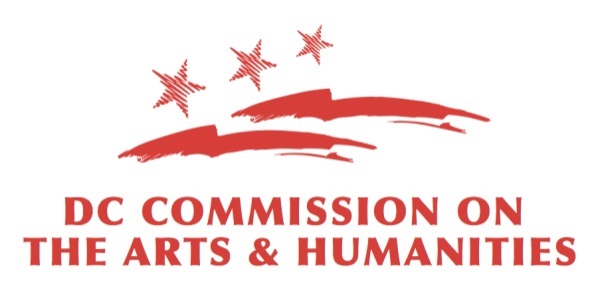 Celebrate the Creative Spark!DC Commission on the Arts and Humanities (CAH) seeks District-based arts organizations and teaching artists experienced in offering programming for children and youth to deliver arts workshops as part of a two-month-long celebration of the arts during the Winter/Spring of 2018. Residencies may be delivered between February 12, 2018 and April 13, 2018.Celebrate the Creative Spark! is designed to meet CAH’s goal of developing the creative capacity of children and youth in the city. Participating arts organizations and individual teaching artists will have the opportunity to build new relationships with schools and share the process and value of their work with them. Workshops will take place in DC Public and Public Charter Schools across all eight wards of the city, and will reflect the process-driven activities done in arts classrooms that build the creative skills of students.The unit plan should consist of three individual lessons for the same class/group of students. It should represent an arc moving from process through product, building on students’ ideas and building their “creativity quotient”. When crafting the unit plan, applicants are asked to align their activities to the following framework that speaks to the central tenets of creativity and creative thinking:Originality: The statistical rarity of responses to a given prompt or stimulus;Elaboration: The amount of detail in the above responses; and,Fluency: The total number of interpretable, meaningful, and relevant ideas generated in response to the prompt or stimulus.Sample Unit Lesson PlansDo you require CAH to find a school with which you would implement your unit?YES 								NO		Class/School Name (if known):	 							Teaching Artist/Arts Organization:								Targeted Grade(s):											Discipline:											Number of three-lesson residencies you/your organization might accommodate:Unit Description:Provide a brief (one paragraph) description of the three-lesson unit and identify 3-5 overarching goals for the students i.e. what they will learn and be able to do by the end of the unit. Goal #1																																			Goal #2																																			Goal #3																																			Lesson 1Lesson 2Lesson 3Lesson Objectives:(List the overarching goals and specific objectives of the workshop i.e. what students should know and be able do to by the end of the workshop)Procedure: (List the sequential process of activities from warm ups through cool downs and reflection/assessment with students)Materials:(List materials needed for the lesson and those that might need advance prep. Mention should also be made of space requirements)Process Outcomes & Reflections: To be completed post-workshop(List what worked and what needed adjustment in the process of the activities e.g. factors of time, space, appropriateness of activities. Also list specific reflections on student participation and engagement.Lesson Objectives:(List the overarching goals and specific objectives of the workshop i.e. what students should know and be able do to by the end of the workshop)Procedure: (List the sequential process of activities from warm ups through cool downs and reflection/assessment with students)Materials:(List materials needed for the lesson and those that might need advance prep. Mention should also be made of space requirements)Process Outcomes & Reflections: To be completed post-workshop(List what worked and what needed adjustment in the process of the activities e.g. factors of time, space, appropriateness of activities. Also list specific reflections on student participation and engagement.Lesson Objectives:(List the overarching goals and specific objectives of the workshop i.e. what students should know and be able do to by the end of the workshop)Procedure: (List the sequential process of activities from warm ups through cool downs and reflection/assessment with students)Materials:(List materials needed for the lesson and those that might need advance prep. Mention should also be made of space requirements)Process Outcomes & Reflections: To be completed post-workshop(List what worked and what needed adjustment in the process of the activities e.g. factors of time, space, appropriateness of activities. Also list specific reflections on student participation and engagement.